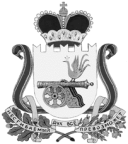 ВЯЗЕМСКИЙ РАЙОННЫЙ СОВЕТ ДЕПУТАТОВРЕШЕНИЕот 21.05.2020 № 35Об утверждении ежегодного отчета Главы муниципального образования «Вяземский район» Смоленской области о результатах своей деятельности, деятельности Администрации муниципального образования «Вяземский район» Смоленской области         В соответствии с решением Вяземского районного Совета депутатов от 31.01.2018 № 6 «Об утверждении Положения о порядке представления и рассмотрения ежегодного отчета Главы муниципального образования «Вяземский район» Смоленской области о результатах своей деятельности, деятельности Администрации муниципального образования «Вяземский район» Смоленской области» Вяземский районный Совет депутатовРЕШИЛ:Утвердить ежегодный отчет Главы муниципального образования «Вяземский район» Смоленской области за 2019 год с удовлетворительной оценкой деятельности Главы муниципального образования «Вяземский район» Смоленской области.Председатель Вяземскогорайонного Совета депутатов                                                       В.М. Никулин